Learning Target(s):Construct and compare linear, quadratic and exponential models and solve problems.I can distinguish between situations that can be modeled with linear or exponential functionsI can determine that linear functions change by equal differences over equal intervals.I can recognize exponential situations in which a quantity grows or decays by a constant percent rate per unit interval.I can describe, by using graphs and tables, that a quantity increasing exponentially eventually exceeds a quantity increasing linearly or quadratically.I can construct linear, quadratic and exponential equations given graphs, verbal descriptions or tables.Learning Target(s):Construct and compare linear, quadratic and exponential models and solve problems.I can distinguish between situations that can be modeled with linear or exponential functionsI can determine that linear functions change by equal differences over equal intervals.I can recognize exponential situations in which a quantity grows or decays by a constant percent rate per unit interval.I can describe, by using graphs and tables, that a quantity increasing exponentially eventually exceeds a quantity increasing linearly or quadratically.I can construct linear, quadratic and exponential equations given graphs, verbal descriptions or tables.Learning Target(s):Construct and compare linear, quadratic and exponential models and solve problems.I can distinguish between situations that can be modeled with linear or exponential functionsI can determine that linear functions change by equal differences over equal intervals.I can recognize exponential situations in which a quantity grows or decays by a constant percent rate per unit interval.I can describe, by using graphs and tables, that a quantity increasing exponentially eventually exceeds a quantity increasing linearly or quadratically.I can construct linear, quadratic and exponential equations given graphs, verbal descriptions or tables.Pacing:2 DaysPacing:2 DaysIn previous grades, students have:In 7th Grade students develop an understanding of rational numbers and work with expressions and linear equations.In 6th Grade students write interpret and use expressions and equations.In 4th Grade students develop an understanding of fluency with multi-digit multiplication and dividing to find quotients with multi-digit dividends.In 2nd Grade students build fluency with addition and subtraction.In previous grades, students have:In 7th Grade students develop an understanding of rational numbers and work with expressions and linear equations.In 6th Grade students write interpret and use expressions and equations.In 4th Grade students develop an understanding of fluency with multi-digit multiplication and dividing to find quotients with multi-digit dividends.In 2nd Grade students build fluency with addition and subtraction.In previous grades, students have:In 7th Grade students develop an understanding of rational numbers and work with expressions and linear equations.In 6th Grade students write interpret and use expressions and equations.In 4th Grade students develop an understanding of fluency with multi-digit multiplication and dividing to find quotients with multi-digit dividends.In 2nd Grade students build fluency with addition and subtraction.In previous grades, students have:In 7th Grade students develop an understanding of rational numbers and work with expressions and linear equations.In 6th Grade students write interpret and use expressions and equations.In 4th Grade students develop an understanding of fluency with multi-digit multiplication and dividing to find quotients with multi-digit dividends.In 2nd Grade students build fluency with addition and subtraction.In previous grades, students have:In 7th Grade students develop an understanding of rational numbers and work with expressions and linear equations.In 6th Grade students write interpret and use expressions and equations.In 4th Grade students develop an understanding of fluency with multi-digit multiplication and dividing to find quotients with multi-digit dividends.In 2nd Grade students build fluency with addition and subtraction.Success Criteria (to be able to do this, students must learn and understand…):Understand how to represent the constraints and variables mathematically.Understand how to select appropriate mathematical methods to use.Understand how to make sensible estimates and assumptions.Understand how to investigate a real world technology problem.Understand how to communicate their reasoning clearly.Success Criteria (to be able to do this, students must learn and understand…):Understand how to represent the constraints and variables mathematically.Understand how to select appropriate mathematical methods to use.Understand how to make sensible estimates and assumptions.Understand how to investigate a real world technology problem.Understand how to communicate their reasoning clearly.Performance Task (students will show they can do this by):Interpret a situation and represent the constraints and variables mathematically.Select appropriate mathematical methods to use.Make sensible estimates and assumptions.Investigate a real world technology problem.Communicate their reasoning clearly.Performance Task (students will show they can do this by):Interpret a situation and represent the constraints and variables mathematically.Select appropriate mathematical methods to use.Make sensible estimates and assumptions.Investigate a real world technology problem.Communicate their reasoning clearly.Performance Task (students will show they can do this by):Interpret a situation and represent the constraints and variables mathematically.Select appropriate mathematical methods to use.Make sensible estimates and assumptions.Investigate a real world technology problem.Communicate their reasoning clearly.Suggested Activity:How have video game consoles changed over time?  In 1965, Intel co-founder Gordon Moore predicted that computer processors would double in speed every two years.  Twelve years later, the first modern gaming console -- the Atari 2600 – was released, sparking a revolution in video games that have become ever-faster and more realistic.Students create exponential models to predict the speed of video game processors over time, compare their predictions to observed speeds, and consider the consequences as digital simulations become increasingly lifelike.Activity Link: https://www.mathalicious.com/lessons/xbox-xponentialRe-teaching:Student Focus Questions and Thinking Guide:What is known and what is unknown? What are you asked to find out? What kind of representation will help you tackle this problem? Try not to make suggestions that move students towards a particular approach to this task. Instead, ask questions that help students to clarify their thinking and encourage checking: Can you set out your work using a table or diagram? What would be a good way? What assumptions have you made? How can you check your solution? Do you think there is just one solution?Extension:What was your strategy for solving this problem? What do you know now that you did not know before? Would you continue to use this strategy on similar problem types? Are there any other approaches you could try?Peer Reflection/Assessment:If you are visiting another group, read through their work. If their work makes sense, explain it in your own words. If the work does not make sense to you, ask for clarification. If you are staying at your desk, either carefully listen to the explanation and check it matches your own thinking or answer the visiting students’ questions. You may then want to consider improving your artifact.Suggested Activity:How have video game consoles changed over time?  In 1965, Intel co-founder Gordon Moore predicted that computer processors would double in speed every two years.  Twelve years later, the first modern gaming console -- the Atari 2600 – was released, sparking a revolution in video games that have become ever-faster and more realistic.Students create exponential models to predict the speed of video game processors over time, compare their predictions to observed speeds, and consider the consequences as digital simulations become increasingly lifelike.Activity Link: https://www.mathalicious.com/lessons/xbox-xponentialRe-teaching:Student Focus Questions and Thinking Guide:What is known and what is unknown? What are you asked to find out? What kind of representation will help you tackle this problem? Try not to make suggestions that move students towards a particular approach to this task. Instead, ask questions that help students to clarify their thinking and encourage checking: Can you set out your work using a table or diagram? What would be a good way? What assumptions have you made? How can you check your solution? Do you think there is just one solution?Extension:What was your strategy for solving this problem? What do you know now that you did not know before? Would you continue to use this strategy on similar problem types? Are there any other approaches you could try?Peer Reflection/Assessment:If you are visiting another group, read through their work. If their work makes sense, explain it in your own words. If the work does not make sense to you, ask for clarification. If you are staying at your desk, either carefully listen to the explanation and check it matches your own thinking or answer the visiting students’ questions. You may then want to consider improving your artifact.Suggested Activity:How have video game consoles changed over time?  In 1965, Intel co-founder Gordon Moore predicted that computer processors would double in speed every two years.  Twelve years later, the first modern gaming console -- the Atari 2600 – was released, sparking a revolution in video games that have become ever-faster and more realistic.Students create exponential models to predict the speed of video game processors over time, compare their predictions to observed speeds, and consider the consequences as digital simulations become increasingly lifelike.Activity Link: https://www.mathalicious.com/lessons/xbox-xponentialRe-teaching:Student Focus Questions and Thinking Guide:What is known and what is unknown? What are you asked to find out? What kind of representation will help you tackle this problem? Try not to make suggestions that move students towards a particular approach to this task. Instead, ask questions that help students to clarify their thinking and encourage checking: Can you set out your work using a table or diagram? What would be a good way? What assumptions have you made? How can you check your solution? Do you think there is just one solution?Extension:What was your strategy for solving this problem? What do you know now that you did not know before? Would you continue to use this strategy on similar problem types? Are there any other approaches you could try?Peer Reflection/Assessment:If you are visiting another group, read through their work. If their work makes sense, explain it in your own words. If the work does not make sense to you, ask for clarification. If you are staying at your desk, either carefully listen to the explanation and check it matches your own thinking or answer the visiting students’ questions. You may then want to consider improving your artifact.Suggested Activity:How have video game consoles changed over time?  In 1965, Intel co-founder Gordon Moore predicted that computer processors would double in speed every two years.  Twelve years later, the first modern gaming console -- the Atari 2600 – was released, sparking a revolution in video games that have become ever-faster and more realistic.Students create exponential models to predict the speed of video game processors over time, compare their predictions to observed speeds, and consider the consequences as digital simulations become increasingly lifelike.Activity Link: https://www.mathalicious.com/lessons/xbox-xponentialRe-teaching:Student Focus Questions and Thinking Guide:What is known and what is unknown? What are you asked to find out? What kind of representation will help you tackle this problem? Try not to make suggestions that move students towards a particular approach to this task. Instead, ask questions that help students to clarify their thinking and encourage checking: Can you set out your work using a table or diagram? What would be a good way? What assumptions have you made? How can you check your solution? Do you think there is just one solution?Extension:What was your strategy for solving this problem? What do you know now that you did not know before? Would you continue to use this strategy on similar problem types? Are there any other approaches you could try?Peer Reflection/Assessment:If you are visiting another group, read through their work. If their work makes sense, explain it in your own words. If the work does not make sense to you, ask for clarification. If you are staying at your desk, either carefully listen to the explanation and check it matches your own thinking or answer the visiting students’ questions. You may then want to consider improving your artifact.Suggested Activity:How have video game consoles changed over time?  In 1965, Intel co-founder Gordon Moore predicted that computer processors would double in speed every two years.  Twelve years later, the first modern gaming console -- the Atari 2600 – was released, sparking a revolution in video games that have become ever-faster and more realistic.Students create exponential models to predict the speed of video game processors over time, compare their predictions to observed speeds, and consider the consequences as digital simulations become increasingly lifelike.Activity Link: https://www.mathalicious.com/lessons/xbox-xponentialRe-teaching:Student Focus Questions and Thinking Guide:What is known and what is unknown? What are you asked to find out? What kind of representation will help you tackle this problem? Try not to make suggestions that move students towards a particular approach to this task. Instead, ask questions that help students to clarify their thinking and encourage checking: Can you set out your work using a table or diagram? What would be a good way? What assumptions have you made? How can you check your solution? Do you think there is just one solution?Extension:What was your strategy for solving this problem? What do you know now that you did not know before? Would you continue to use this strategy on similar problem types? Are there any other approaches you could try?Peer Reflection/Assessment:If you are visiting another group, read through their work. If their work makes sense, explain it in your own words. If the work does not make sense to you, ask for clarification. If you are staying at your desk, either carefully listen to the explanation and check it matches your own thinking or answer the visiting students’ questions. You may then want to consider improving your artifact.Suggested Activity:How have video game consoles changed over time?  In 1965, Intel co-founder Gordon Moore predicted that computer processors would double in speed every two years.  Twelve years later, the first modern gaming console -- the Atari 2600 – was released, sparking a revolution in video games that have become ever-faster and more realistic.Students create exponential models to predict the speed of video game processors over time, compare their predictions to observed speeds, and consider the consequences as digital simulations become increasingly lifelike.Activity Link: https://www.mathalicious.com/lessons/xbox-xponentialRe-teaching:Student Focus Questions and Thinking Guide:What is known and what is unknown? What are you asked to find out? What kind of representation will help you tackle this problem? Try not to make suggestions that move students towards a particular approach to this task. Instead, ask questions that help students to clarify their thinking and encourage checking: Can you set out your work using a table or diagram? What would be a good way? What assumptions have you made? How can you check your solution? Do you think there is just one solution?Extension:What was your strategy for solving this problem? What do you know now that you did not know before? Would you continue to use this strategy on similar problem types? Are there any other approaches you could try?Peer Reflection/Assessment:If you are visiting another group, read through their work. If their work makes sense, explain it in your own words. If the work does not make sense to you, ask for clarification. If you are staying at your desk, either carefully listen to the explanation and check it matches your own thinking or answer the visiting students’ questions. You may then want to consider improving your artifact.Suggested Activity:How have video game consoles changed over time?  In 1965, Intel co-founder Gordon Moore predicted that computer processors would double in speed every two years.  Twelve years later, the first modern gaming console -- the Atari 2600 – was released, sparking a revolution in video games that have become ever-faster and more realistic.Students create exponential models to predict the speed of video game processors over time, compare their predictions to observed speeds, and consider the consequences as digital simulations become increasingly lifelike.Activity Link: https://www.mathalicious.com/lessons/xbox-xponentialRe-teaching:Student Focus Questions and Thinking Guide:What is known and what is unknown? What are you asked to find out? What kind of representation will help you tackle this problem? Try not to make suggestions that move students towards a particular approach to this task. Instead, ask questions that help students to clarify their thinking and encourage checking: Can you set out your work using a table or diagram? What would be a good way? What assumptions have you made? How can you check your solution? Do you think there is just one solution?Extension:What was your strategy for solving this problem? What do you know now that you did not know before? Would you continue to use this strategy on similar problem types? Are there any other approaches you could try?Peer Reflection/Assessment:If you are visiting another group, read through their work. If their work makes sense, explain it in your own words. If the work does not make sense to you, ask for clarification. If you are staying at your desk, either carefully listen to the explanation and check it matches your own thinking or answer the visiting students’ questions. You may then want to consider improving your artifact.Suggested Activity:How have video game consoles changed over time?  In 1965, Intel co-founder Gordon Moore predicted that computer processors would double in speed every two years.  Twelve years later, the first modern gaming console -- the Atari 2600 – was released, sparking a revolution in video games that have become ever-faster and more realistic.Students create exponential models to predict the speed of video game processors over time, compare their predictions to observed speeds, and consider the consequences as digital simulations become increasingly lifelike.Activity Link: https://www.mathalicious.com/lessons/xbox-xponentialRe-teaching:Student Focus Questions and Thinking Guide:What is known and what is unknown? What are you asked to find out? What kind of representation will help you tackle this problem? Try not to make suggestions that move students towards a particular approach to this task. Instead, ask questions that help students to clarify their thinking and encourage checking: Can you set out your work using a table or diagram? What would be a good way? What assumptions have you made? How can you check your solution? Do you think there is just one solution?Extension:What was your strategy for solving this problem? What do you know now that you did not know before? Would you continue to use this strategy on similar problem types? Are there any other approaches you could try?Peer Reflection/Assessment:If you are visiting another group, read through their work. If their work makes sense, explain it in your own words. If the work does not make sense to you, ask for clarification. If you are staying at your desk, either carefully listen to the explanation and check it matches your own thinking or answer the visiting students’ questions. You may then want to consider improving your artifact.Suggested Activity:How have video game consoles changed over time?  In 1965, Intel co-founder Gordon Moore predicted that computer processors would double in speed every two years.  Twelve years later, the first modern gaming console -- the Atari 2600 – was released, sparking a revolution in video games that have become ever-faster and more realistic.Students create exponential models to predict the speed of video game processors over time, compare their predictions to observed speeds, and consider the consequences as digital simulations become increasingly lifelike.Activity Link: https://www.mathalicious.com/lessons/xbox-xponentialRe-teaching:Student Focus Questions and Thinking Guide:What is known and what is unknown? What are you asked to find out? What kind of representation will help you tackle this problem? Try not to make suggestions that move students towards a particular approach to this task. Instead, ask questions that help students to clarify their thinking and encourage checking: Can you set out your work using a table or diagram? What would be a good way? What assumptions have you made? How can you check your solution? Do you think there is just one solution?Extension:What was your strategy for solving this problem? What do you know now that you did not know before? Would you continue to use this strategy on similar problem types? Are there any other approaches you could try?Peer Reflection/Assessment:If you are visiting another group, read through their work. If their work makes sense, explain it in your own words. If the work does not make sense to you, ask for clarification. If you are staying at your desk, either carefully listen to the explanation and check it matches your own thinking or answer the visiting students’ questions. You may then want to consider improving your artifact.Suggested Activity:How have video game consoles changed over time?  In 1965, Intel co-founder Gordon Moore predicted that computer processors would double in speed every two years.  Twelve years later, the first modern gaming console -- the Atari 2600 – was released, sparking a revolution in video games that have become ever-faster and more realistic.Students create exponential models to predict the speed of video game processors over time, compare their predictions to observed speeds, and consider the consequences as digital simulations become increasingly lifelike.Activity Link: https://www.mathalicious.com/lessons/xbox-xponentialRe-teaching:Student Focus Questions and Thinking Guide:What is known and what is unknown? What are you asked to find out? What kind of representation will help you tackle this problem? Try not to make suggestions that move students towards a particular approach to this task. Instead, ask questions that help students to clarify their thinking and encourage checking: Can you set out your work using a table or diagram? What would be a good way? What assumptions have you made? How can you check your solution? Do you think there is just one solution?Extension:What was your strategy for solving this problem? What do you know now that you did not know before? Would you continue to use this strategy on similar problem types? Are there any other approaches you could try?Peer Reflection/Assessment:If you are visiting another group, read through their work. If their work makes sense, explain it in your own words. If the work does not make sense to you, ask for clarification. If you are staying at your desk, either carefully listen to the explanation and check it matches your own thinking or answer the visiting students’ questions. You may then want to consider improving your artifact.Suggested Activity:How have video game consoles changed over time?  In 1965, Intel co-founder Gordon Moore predicted that computer processors would double in speed every two years.  Twelve years later, the first modern gaming console -- the Atari 2600 – was released, sparking a revolution in video games that have become ever-faster and more realistic.Students create exponential models to predict the speed of video game processors over time, compare their predictions to observed speeds, and consider the consequences as digital simulations become increasingly lifelike.Activity Link: https://www.mathalicious.com/lessons/xbox-xponentialRe-teaching:Student Focus Questions and Thinking Guide:What is known and what is unknown? What are you asked to find out? What kind of representation will help you tackle this problem? Try not to make suggestions that move students towards a particular approach to this task. Instead, ask questions that help students to clarify their thinking and encourage checking: Can you set out your work using a table or diagram? What would be a good way? What assumptions have you made? How can you check your solution? Do you think there is just one solution?Extension:What was your strategy for solving this problem? What do you know now that you did not know before? Would you continue to use this strategy on similar problem types? Are there any other approaches you could try?Peer Reflection/Assessment:If you are visiting another group, read through their work. If their work makes sense, explain it in your own words. If the work does not make sense to you, ask for clarification. If you are staying at your desk, either carefully listen to the explanation and check it matches your own thinking or answer the visiting students’ questions. You may then want to consider improving your artifact.Suggested Activity:How have video game consoles changed over time?  In 1965, Intel co-founder Gordon Moore predicted that computer processors would double in speed every two years.  Twelve years later, the first modern gaming console -- the Atari 2600 – was released, sparking a revolution in video games that have become ever-faster and more realistic.Students create exponential models to predict the speed of video game processors over time, compare their predictions to observed speeds, and consider the consequences as digital simulations become increasingly lifelike.Activity Link: https://www.mathalicious.com/lessons/xbox-xponentialRe-teaching:Student Focus Questions and Thinking Guide:What is known and what is unknown? What are you asked to find out? What kind of representation will help you tackle this problem? Try not to make suggestions that move students towards a particular approach to this task. Instead, ask questions that help students to clarify their thinking and encourage checking: Can you set out your work using a table or diagram? What would be a good way? What assumptions have you made? How can you check your solution? Do you think there is just one solution?Extension:What was your strategy for solving this problem? What do you know now that you did not know before? Would you continue to use this strategy on similar problem types? Are there any other approaches you could try?Peer Reflection/Assessment:If you are visiting another group, read through their work. If their work makes sense, explain it in your own words. If the work does not make sense to you, ask for clarification. If you are staying at your desk, either carefully listen to the explanation and check it matches your own thinking or answer the visiting students’ questions. You may then want to consider improving your artifact.Suggested Activity:How have video game consoles changed over time?  In 1965, Intel co-founder Gordon Moore predicted that computer processors would double in speed every two years.  Twelve years later, the first modern gaming console -- the Atari 2600 – was released, sparking a revolution in video games that have become ever-faster and more realistic.Students create exponential models to predict the speed of video game processors over time, compare their predictions to observed speeds, and consider the consequences as digital simulations become increasingly lifelike.Activity Link: https://www.mathalicious.com/lessons/xbox-xponentialRe-teaching:Student Focus Questions and Thinking Guide:What is known and what is unknown? What are you asked to find out? What kind of representation will help you tackle this problem? Try not to make suggestions that move students towards a particular approach to this task. Instead, ask questions that help students to clarify their thinking and encourage checking: Can you set out your work using a table or diagram? What would be a good way? What assumptions have you made? How can you check your solution? Do you think there is just one solution?Extension:What was your strategy for solving this problem? What do you know now that you did not know before? Would you continue to use this strategy on similar problem types? Are there any other approaches you could try?Peer Reflection/Assessment:If you are visiting another group, read through their work. If their work makes sense, explain it in your own words. If the work does not make sense to you, ask for clarification. If you are staying at your desk, either carefully listen to the explanation and check it matches your own thinking or answer the visiting students’ questions. You may then want to consider improving your artifact.Suggested Activity:How have video game consoles changed over time?  In 1965, Intel co-founder Gordon Moore predicted that computer processors would double in speed every two years.  Twelve years later, the first modern gaming console -- the Atari 2600 – was released, sparking a revolution in video games that have become ever-faster and more realistic.Students create exponential models to predict the speed of video game processors over time, compare their predictions to observed speeds, and consider the consequences as digital simulations become increasingly lifelike.Activity Link: https://www.mathalicious.com/lessons/xbox-xponentialRe-teaching:Student Focus Questions and Thinking Guide:What is known and what is unknown? What are you asked to find out? What kind of representation will help you tackle this problem? Try not to make suggestions that move students towards a particular approach to this task. Instead, ask questions that help students to clarify their thinking and encourage checking: Can you set out your work using a table or diagram? What would be a good way? What assumptions have you made? How can you check your solution? Do you think there is just one solution?Extension:What was your strategy for solving this problem? What do you know now that you did not know before? Would you continue to use this strategy on similar problem types? Are there any other approaches you could try?Peer Reflection/Assessment:If you are visiting another group, read through their work. If their work makes sense, explain it in your own words. If the work does not make sense to you, ask for clarification. If you are staying at your desk, either carefully listen to the explanation and check it matches your own thinking or answer the visiting students’ questions. You may then want to consider improving your artifact.Suggested Activity:How have video game consoles changed over time?  In 1965, Intel co-founder Gordon Moore predicted that computer processors would double in speed every two years.  Twelve years later, the first modern gaming console -- the Atari 2600 – was released, sparking a revolution in video games that have become ever-faster and more realistic.Students create exponential models to predict the speed of video game processors over time, compare their predictions to observed speeds, and consider the consequences as digital simulations become increasingly lifelike.Activity Link: https://www.mathalicious.com/lessons/xbox-xponentialRe-teaching:Student Focus Questions and Thinking Guide:What is known and what is unknown? What are you asked to find out? What kind of representation will help you tackle this problem? Try not to make suggestions that move students towards a particular approach to this task. Instead, ask questions that help students to clarify their thinking and encourage checking: Can you set out your work using a table or diagram? What would be a good way? What assumptions have you made? How can you check your solution? Do you think there is just one solution?Extension:What was your strategy for solving this problem? What do you know now that you did not know before? Would you continue to use this strategy on similar problem types? Are there any other approaches you could try?Peer Reflection/Assessment:If you are visiting another group, read through their work. If their work makes sense, explain it in your own words. If the work does not make sense to you, ask for clarification. If you are staying at your desk, either carefully listen to the explanation and check it matches your own thinking or answer the visiting students’ questions. You may then want to consider improving your artifact.Suggested Activity:How have video game consoles changed over time?  In 1965, Intel co-founder Gordon Moore predicted that computer processors would double in speed every two years.  Twelve years later, the first modern gaming console -- the Atari 2600 – was released, sparking a revolution in video games that have become ever-faster and more realistic.Students create exponential models to predict the speed of video game processors over time, compare their predictions to observed speeds, and consider the consequences as digital simulations become increasingly lifelike.Activity Link: https://www.mathalicious.com/lessons/xbox-xponentialRe-teaching:Student Focus Questions and Thinking Guide:What is known and what is unknown? What are you asked to find out? What kind of representation will help you tackle this problem? Try not to make suggestions that move students towards a particular approach to this task. Instead, ask questions that help students to clarify their thinking and encourage checking: Can you set out your work using a table or diagram? What would be a good way? What assumptions have you made? How can you check your solution? Do you think there is just one solution?Extension:What was your strategy for solving this problem? What do you know now that you did not know before? Would you continue to use this strategy on similar problem types? Are there any other approaches you could try?Peer Reflection/Assessment:If you are visiting another group, read through their work. If their work makes sense, explain it in your own words. If the work does not make sense to you, ask for clarification. If you are staying at your desk, either carefully listen to the explanation and check it matches your own thinking or answer the visiting students’ questions. You may then want to consider improving your artifact.Suggested Activity:How have video game consoles changed over time?  In 1965, Intel co-founder Gordon Moore predicted that computer processors would double in speed every two years.  Twelve years later, the first modern gaming console -- the Atari 2600 – was released, sparking a revolution in video games that have become ever-faster and more realistic.Students create exponential models to predict the speed of video game processors over time, compare their predictions to observed speeds, and consider the consequences as digital simulations become increasingly lifelike.Activity Link: https://www.mathalicious.com/lessons/xbox-xponentialRe-teaching:Student Focus Questions and Thinking Guide:What is known and what is unknown? What are you asked to find out? What kind of representation will help you tackle this problem? Try not to make suggestions that move students towards a particular approach to this task. Instead, ask questions that help students to clarify their thinking and encourage checking: Can you set out your work using a table or diagram? What would be a good way? What assumptions have you made? How can you check your solution? Do you think there is just one solution?Extension:What was your strategy for solving this problem? What do you know now that you did not know before? Would you continue to use this strategy on similar problem types? Are there any other approaches you could try?Peer Reflection/Assessment:If you are visiting another group, read through their work. If their work makes sense, explain it in your own words. If the work does not make sense to you, ask for clarification. If you are staying at your desk, either carefully listen to the explanation and check it matches your own thinking or answer the visiting students’ questions. You may then want to consider improving your artifact.Suggested Activity:How have video game consoles changed over time?  In 1965, Intel co-founder Gordon Moore predicted that computer processors would double in speed every two years.  Twelve years later, the first modern gaming console -- the Atari 2600 – was released, sparking a revolution in video games that have become ever-faster and more realistic.Students create exponential models to predict the speed of video game processors over time, compare their predictions to observed speeds, and consider the consequences as digital simulations become increasingly lifelike.Activity Link: https://www.mathalicious.com/lessons/xbox-xponentialRe-teaching:Student Focus Questions and Thinking Guide:What is known and what is unknown? What are you asked to find out? What kind of representation will help you tackle this problem? Try not to make suggestions that move students towards a particular approach to this task. Instead, ask questions that help students to clarify their thinking and encourage checking: Can you set out your work using a table or diagram? What would be a good way? What assumptions have you made? How can you check your solution? Do you think there is just one solution?Extension:What was your strategy for solving this problem? What do you know now that you did not know before? Would you continue to use this strategy on similar problem types? Are there any other approaches you could try?Peer Reflection/Assessment:If you are visiting another group, read through their work. If their work makes sense, explain it in your own words. If the work does not make sense to you, ask for clarification. If you are staying at your desk, either carefully listen to the explanation and check it matches your own thinking or answer the visiting students’ questions. You may then want to consider improving your artifact.Suggested Activity:How have video game consoles changed over time?  In 1965, Intel co-founder Gordon Moore predicted that computer processors would double in speed every two years.  Twelve years later, the first modern gaming console -- the Atari 2600 – was released, sparking a revolution in video games that have become ever-faster and more realistic.Students create exponential models to predict the speed of video game processors over time, compare their predictions to observed speeds, and consider the consequences as digital simulations become increasingly lifelike.Activity Link: https://www.mathalicious.com/lessons/xbox-xponentialRe-teaching:Student Focus Questions and Thinking Guide:What is known and what is unknown? What are you asked to find out? What kind of representation will help you tackle this problem? Try not to make suggestions that move students towards a particular approach to this task. Instead, ask questions that help students to clarify their thinking and encourage checking: Can you set out your work using a table or diagram? What would be a good way? What assumptions have you made? How can you check your solution? Do you think there is just one solution?Extension:What was your strategy for solving this problem? What do you know now that you did not know before? Would you continue to use this strategy on similar problem types? Are there any other approaches you could try?Peer Reflection/Assessment:If you are visiting another group, read through their work. If their work makes sense, explain it in your own words. If the work does not make sense to you, ask for clarification. If you are staying at your desk, either carefully listen to the explanation and check it matches your own thinking or answer the visiting students’ questions. You may then want to consider improving your artifact.Suggested Activity:How have video game consoles changed over time?  In 1965, Intel co-founder Gordon Moore predicted that computer processors would double in speed every two years.  Twelve years later, the first modern gaming console -- the Atari 2600 – was released, sparking a revolution in video games that have become ever-faster and more realistic.Students create exponential models to predict the speed of video game processors over time, compare their predictions to observed speeds, and consider the consequences as digital simulations become increasingly lifelike.Activity Link: https://www.mathalicious.com/lessons/xbox-xponentialRe-teaching:Student Focus Questions and Thinking Guide:What is known and what is unknown? What are you asked to find out? What kind of representation will help you tackle this problem? Try not to make suggestions that move students towards a particular approach to this task. Instead, ask questions that help students to clarify their thinking and encourage checking: Can you set out your work using a table or diagram? What would be a good way? What assumptions have you made? How can you check your solution? Do you think there is just one solution?Extension:What was your strategy for solving this problem? What do you know now that you did not know before? Would you continue to use this strategy on similar problem types? Are there any other approaches you could try?Peer Reflection/Assessment:If you are visiting another group, read through their work. If their work makes sense, explain it in your own words. If the work does not make sense to you, ask for clarification. If you are staying at your desk, either carefully listen to the explanation and check it matches your own thinking or answer the visiting students’ questions. You may then want to consider improving your artifact.EL Accommodations:Reading and writing prompts.Provide written instructions.Provide a vocabulary list.Peer support.Discourse strategies.EL Accommodations:Reading and writing prompts.Provide written instructions.Provide a vocabulary list.Peer support.Discourse strategies.EL Accommodations:Reading and writing prompts.Provide written instructions.Provide a vocabulary list.Peer support.Discourse strategies.EL Accommodations:Reading and writing prompts.Provide written instructions.Provide a vocabulary list.Peer support.Discourse strategies.EL Accommodations:Reading and writing prompts.Provide written instructions.Provide a vocabulary list.Peer support.Discourse strategies.Vocabulary:LinearEquationDomainRangeFunctional NotationSystems of EquationsAligned Resources:Lesson Website:https://www.mathalicious.com/lessons/xbox-xponential/teachStudent Artifact:https://mathalicious-production.nyc3.digitaloceanspaces.com/uploads/document/filename/4504/Student_Handout.pdf?AWSAccessKeyId=6O6NH5JVFDJOANIJLTMO&Signature=1HUOXFm38ndo2Kt%2BwrbtDcL%2BRe8%3D&Expires=1580334716Aligned Resources:Lesson Website:https://www.mathalicious.com/lessons/xbox-xponential/teachStudent Artifact:https://mathalicious-production.nyc3.digitaloceanspaces.com/uploads/document/filename/4504/Student_Handout.pdf?AWSAccessKeyId=6O6NH5JVFDJOANIJLTMO&Signature=1HUOXFm38ndo2Kt%2BwrbtDcL%2BRe8%3D&Expires=1580334716Aligned Resources:Lesson Website:https://www.mathalicious.com/lessons/xbox-xponential/teachStudent Artifact:https://mathalicious-production.nyc3.digitaloceanspaces.com/uploads/document/filename/4504/Student_Handout.pdf?AWSAccessKeyId=6O6NH5JVFDJOANIJLTMO&Signature=1HUOXFm38ndo2Kt%2BwrbtDcL%2BRe8%3D&Expires=1580334716Blooms:  AnalyzeDOK:  321st Century Skills:Learning and Innovation Skills:Creativity and InnovationCritical Thinking and Problem SolvingCommunicationCollaborationInformation, Media and Technology Skills:Information LiteracyMedia LiteracyTechnology SkillsTest Item Exemplars:Open Exploration Activity (Ongoing Formative Assessment).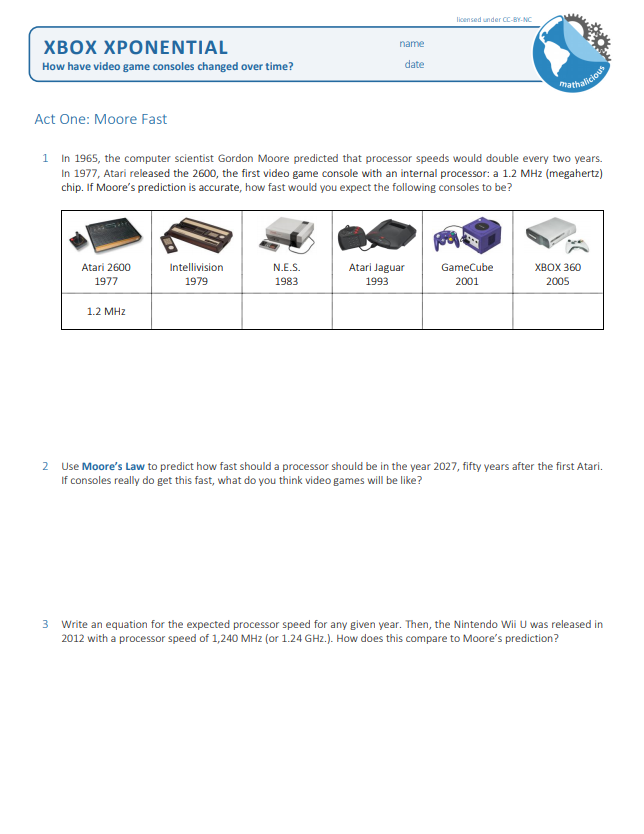 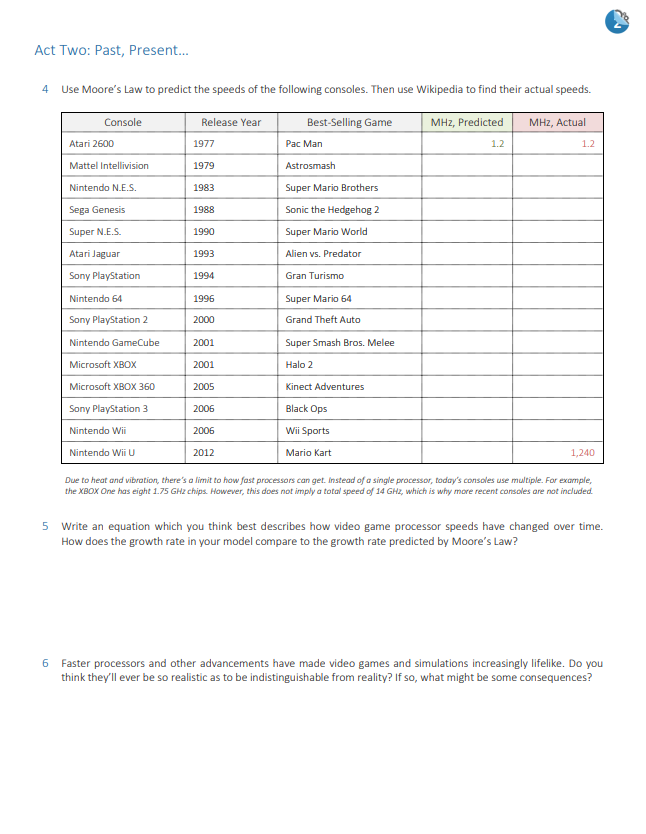 Test Item Exemplars:Open Exploration Activity (Ongoing Formative Assessment).Test Item Exemplars:Open Exploration Activity (Ongoing Formative Assessment).Test Item Exemplars:Open Exploration Activity (Ongoing Formative Assessment).Test Item Exemplars:Open Exploration Activity (Ongoing Formative Assessment).